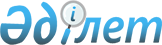 Об образовании Академии правосудия при Верховном Суде Республики КазахстанУказ Президента Республики Казахстан от 18 февраля 2016 года № 198.
      Подлежит опубликованию     
      в Собрании актов Президента и  
      Правительства Республики Казахстан
      В соответствии с пунктом 7 статьи 18 и статьей 38-2 Конституционного закона Республики Казахстан от 25 декабря 2000 года "О судебной системе и статусе судей Республики Казахстан" ПОСТАНОВЛЯЮ:
      1. Образовать республиканское государственное учреждение "Академия правосудия при Верховном Суде Республики Казахстан" (далее - Академия). 
      2. Придать Академии особый статус высшего учебного заведения. 
      3. Основными направлениями деятельности Академии определить:
      1) реализацию образовательных программ послевузовского образования;
      2) осуществление переподготовки, повышения квалификации судей и работников судебной системы; 
      3) осуществление научной деятельности. 
      4. Правительству Республики Казахстан совместно с Верховным Судом Республики Казахстан: 
      1) обеспечить передачу имущества Института правосудия Академии государственного управления при Президенте Республики Казахстан в Академию; 
      2) принять иные меры, вытекающие из настоящего Указа.
      5. Утвердить прилагаемые изменения и дополнения, которые вносятся в некоторые указы Президента Республики Казахстан. 
      6. Контроль за исполнением настоящего Указа возложить на Администрацию Президента Республики Казахстан. 
      7. Настоящий Указ вводится в действие со дня подписания.  Изменения и дополнения, которые вносятся в некоторые указы
Президента Республики Казахстан
      1. В Указ Президента Республики Казахстан от 8 января 1997 года № 3315 "О численности Верховного Суда Республики Казахстан" (САПП Республики Казахстан, 1997 г., № 1, ст. 1):
      дополнить пунктом 1-1 следующего содержания:
      "1-1. Штатная численность Академии правосудия при Верховном Суде Республики Казахстан составляет 55 единиц.".
      2. В Указ Президента Республики Казахстан от 22 января 1999 года № 29 "О мерах по дальнейшей оптимизации системы государственных органов Республики Казахстан" (САПП Республики Казахстан, 1999 г., № 1, ст.2): 
      в приложении 1 к вышеназванному Указу:
      строку:
      "
                                                                           "
      изложить в следующей редакции:
      "
                                                                          ".
      3. В Указ Президента Республики Казахстан от 5 июля 2001 года № 648 "О предоставлении особого статуса отдельным государственным высшим учебным заведениям" (САПП Республики Казахстан, 2001 г., № 27, ст. 331): 
      пункт 1 дополнить подпунктом 12) следующего содержания:
      "12) Академия правосудия при Верховном Суде Республики Казахстан.";
      подпункт 1) пункта 2 изложить в следующей редакции:
      "1) утвердить Типовое положение о государственных высших учебных заведениях, имеющих особый статус, которое не распространяется на Академию государственного управления при Президенте Республики Казахстан, Академию правоохранительных органов при Генеральной прокуратуре Республики Казахстан и Академию правосудия при Верховном Суде Республики Казахстан;".
      4. Утратил силу Указом Президента РК от 19.01.2023 № 106.


					© 2012. РГП на ПХВ «Институт законодательства и правовой информации Республики Казахстан» Министерства юстиции Республики Казахстан
				
Президент
Республики Казахстан
Н.НазарбаевУТВЕРЖДЕНЫ
Указом Президента
Республики Казахстан
от 18 февраля 2016 года № 198
Департамент по обеспечению деятельности судов при Верховном Суде Республики Казахстан (аппарат Верховного Суда Республики Казахстан), в том числе: территориальные органы (канцелярии судов) в областях, столице и городах республиканского значения
6221
5993
Департамент по обеспечению деятельности судов при Верховном Суде Республики Казахстан (аппарат Верховного Суда Республики Казахстан), в том числе: территориальные органы (администраторов судов) в областях, столице и городах республиканского значения
6203
5975